GRUNNSKOLEPOENG 2011 - 2012Resultat sammenlignet med andre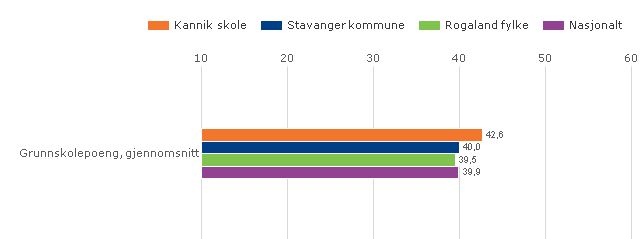 Resultat i periode 2009-2012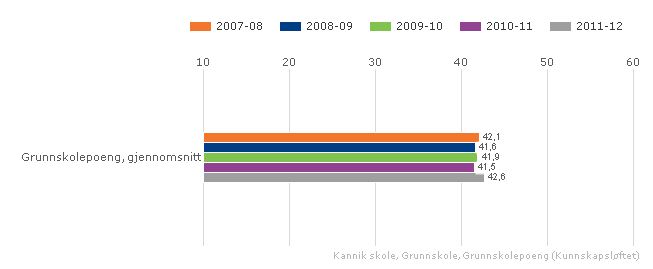 